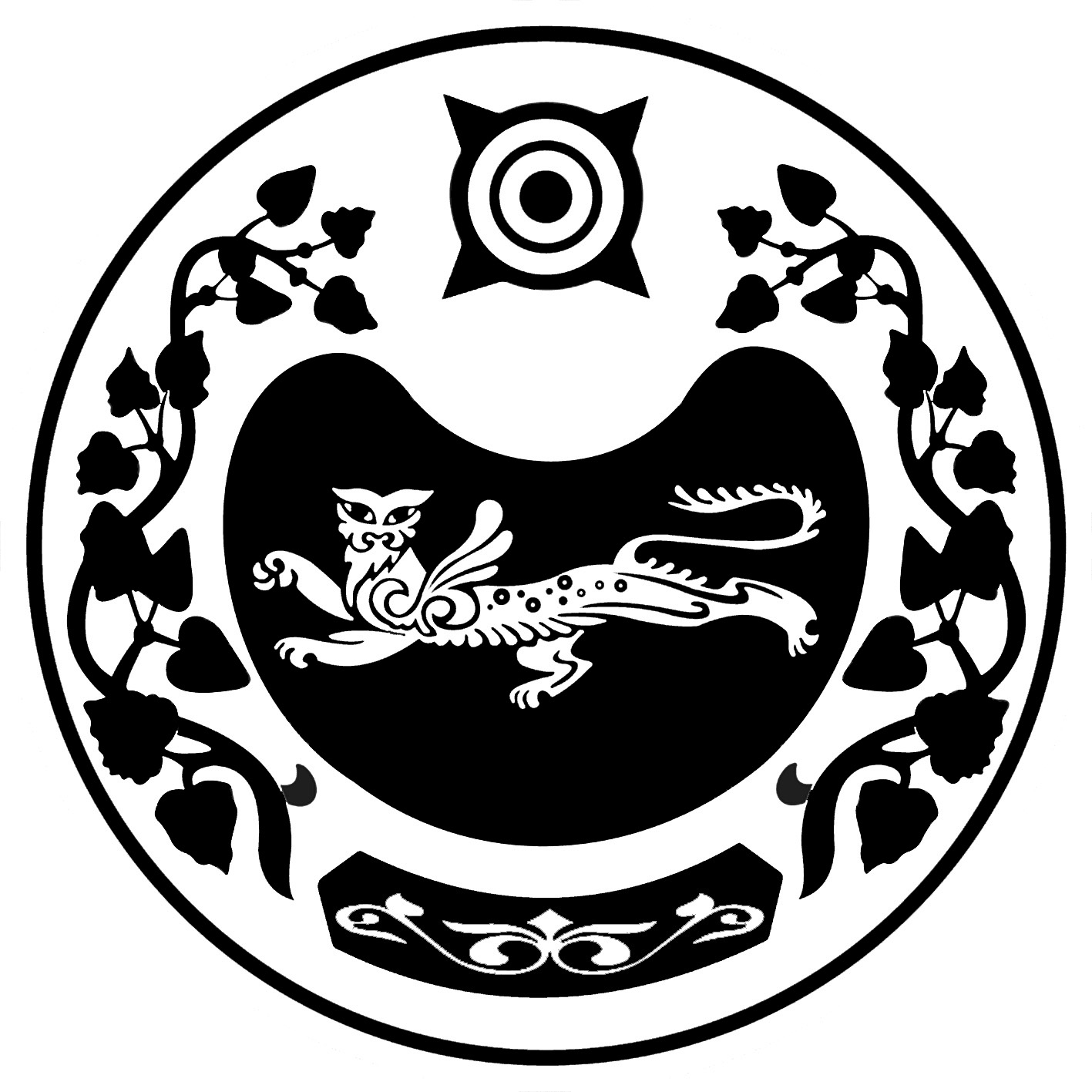              РОССИЯ ФЕДЕРАЦИЯЗЫ			РОССИЙСКАЯ ФЕДЕРАЦИЯ            ХАКАС РЕСПУБЛИКАЗЫ			  РЕСПУБЛИКА ХАКАСИЯ	                   АUБАН ПИЛТIРI 		                                АДМИНИСТРАЦИЯ      АЙМАUЫНЫY УСТАU-ПАСТАА   		         УСТЬ-АБАКАНСКОГО РАЙОНАП О С Т А Н О В Л Е Н И Еот  29.10.2013 г.   № 1773-ппгт. Усть-Абакан Об  утверждении муниципальных программ,  действующих на территории Усть-Абаканского района В целях совершенствования программно-целевых методов бюджетного планирования, в соответствии со статьей 179 Бюджетного Кодекса Российской Федерации,  статьями 5, 46 Устава Усть-Абаканского района, администрация Усть-Абаканского района         ПОСТАНОВЛЯЕТ:          1.Утвердить муниципальные программы:             1.1. «Развитие туризма в Усть-Абаканском районе (2014-2020 годы)» согласно приложению 1 к постановлению.             1.2. «Развитие физической культуры и спорта в Усть-Абаканском районе  (2014 - 2020 годы)» согласно приложению 2 к постановлению.             1.3. «Культура  Усть-Абаканского района (2014-2020 годы)» с подпрограммами:«Развитие культурного потенциала Усть-Абаканского района»;«Развитие и модернизация библиотечного дела»;«Развитие клубного дела и поддержка народного творчества»;«Обеспечение сохранности музейного фонда и развитие музеев Усть-Абаканского района»«Государственная охрана и  популяризация объектов культурного наследия (памятников истории и культуры) Усть-Абаканского района»;      «Развитие архивного дела в Усть-Абаканском районе» согласно приложению 3 к постановлению.             1.4. «Развитие образования в Усть-Абаканском районе (2014-2020 годы)» с подпрограммами:«Обеспечение доступности дошкольного образования в Усть-Абаканском районе»;«Реализация национальной образовательной инициативы "Наша  новая школа"; «Школьное питание»;    «Патриотическое воспитание граждан»;    «Вовлечение   молодежи   в   социальную  практику»       согласно приложению  4  к  постановлению.            1.5. «Защита населения и территорий Усть-Абаканского района от чрезвычайных ситуаций, обеспечение пожарной безопасности и безопасности людей на водных объектах (2014-2020 годы)» согласно приложению 5 к постановлению.            1.6.  «Профилактика заболеваний и формирование здорового образа жизни (2014-2020 годы)» согласно приложению 6 к постановлению.            1.7. «Социальная поддержка граждан   (2014-2020 годы)» с подпрограммами: «Социальная поддержка старшего поколения»; «Социальная поддержка детей-сирот и детей, оставшихся без попечения родителей»;«Организация отдыха и оздоровления детей в Усть-Абаканском районе» согласно приложению 7 к постановлению.                         1.8. «Доступная среда (2014-2020 годы)» согласно приложению 8 к постановлению.                         1.9. «Развитие агропромышленного комплекса Усть-Абаканского района и социальной сферы на селе на 2014 - 2020 годы» с подпрограммами:«Развитие подотрасли животноводства, переработки и реализации продукции животноводства»;«Развитие подотрасли растениеводства, переработки и реализации продукции растениеводства»;«Устойчивое   развитие   сельских     территорий»            согласноприложению 9 к постановлению.           1.10.  «Развитие транспортной системы Усть-Абаканского района (2014-2020 годы)» с подпрограммами:«Дорожное хозяйство»;«Транспортное обслуживание населения» согласно приложению 10к постановлению.           1.11.  «Развитие системы обращения с отходами производства и потребления на территории Усть-Абаканского района (2014-2020 годы)» согласно приложению11 к постановлению.           1.12. «Противодействие незаконному обороту наркотиков, снижение масштабов наркотизации   населения в Усть-Абаканском районе  (2014-2020 годы)» согласно приложению 12 к постановлению.           1.13.  «Сохранение и развитие малых сел Усть-Абаканского района до 2015 года» согласно приложению 13 к постановлению.           1.14. «Развитие субъектов малого и среднего предпринимательства в Усть-Абаканском районе на 2014-2020 годы» согласно приложению 14 к постановлению.           1.15. «Развитие торговли в Усть-Абаканском районе до 2015 года» согласно приложению 15 к постановлению.           1.16. «Обеспечение общественного порядка и противодействие преступности в Усть-Абаканском районе  (2014-2020 годы)» с подпрограммами:«Профилактика правонарушений, обеспечение безопасности и общественного порядка»; «Повышение безопасности дорожного движения»;«Профилактика безнадзорности и правонарушений несовершеннолетних» согласно приложению16 к постановлению.       1.17.  «Жилище (2014 – 2020 годы)» с подпрограммами:«Обеспечение жильем молодых семей»; «Свой дом»;«Переселение жителей Усть-Абаканского района из аварийного и   непригодного для  проживания  жилищного  фонда»      согласно приложению 17 к постановлению.              1.18. «Комплексная программа модернизации и реформирования жилищно-коммунального хозяйства в Усть-Абаканском районе (2014 – 2020 годы)» с подпрограммами:«Модернизация объектов коммунальной инфраструктуры»;«Чистая вода»   согласно   приложению  18   к    постановлению.              1.19. «Энергосбережение и повышение энергетической эффективности в Усть-Абаканском районе  (2014 - 2020 годы)» согласно приложению 19  к   постановлению.              1.20.  «Развитие муниципальной службы в Усть-Абаканском районе  до 2015 года»  согласно  приложению  20  к  постановлению.       2. Контроль за исполнением настоящего постановления возложить на Л.Д.Яметову - заместителя Главы администрации Усть-Абаканского района по экономическим вопросам. И.о. Главы Усть-Абаканского района                                              В.М.Тутатчиков.